ANTRAG 
zur Vergabe von Mitteln aus dem Quartiersfonds für das Fördergebiet Ellerbek / Wellingdorf 
im Rahmen des ExWoSt-Modellvorhabens „Aktive Mobilität in städtischen Quartieren“BITTE LESERLICH IN DRUCKBUCHSTABEN AUSFÜLLEN!Ich/ Wir beantrage(n) die Bewilligung einer Zuwendung in Höhe von                                                                                                                     EURzur Durchführung eines Projekts im Projektgebiet Kiel Ellerbek / Wellingorf.Projektbezeichnung:Beschreibung der Maßnahme: Aus der Beschreibung soll hervorgehen WAS, WANN, WO, WER wird gefördert? Wer ist die ZIELGRUPPE ist und WIE soll das Projekt dem Stadtteil zugutekommt?Ich / wir erkläre(n), dassdie in diesem Antrag einschließlich seiner Anlagen gemachten Angaben vollständig und richtig sindmit der Maßnahme noch nicht begonnen wurde und nicht vor Bewilligung der Zuwendung begonnen wirdmir / uns die Förderbestimmungen für die Vergabe der Fördermittel aus dem Budget des Quartiersfonds bekannt sind und als verbindlich anerkannt werdenZuwendungen nach anderen Förderrichtlinien bzw. aus anderen Förderprogrammen nicht beantragt wurden bzw. werden.
Bitte beachten:Über vorliegende Anträge entscheidet der Beirat zum Quartiersfonds mindestens dreimal im Jahr abschließend, sofern keine anderen Fristen bekannt gegeben werden.Ein Rechtsanspruch auf Bewilligung besteht nicht. Über das Ergebnis werden die Antragsteller / innen unterrichtet. Die Auszahlung bewilligter Mittel erfolgt auf Grund einer Rechnung, die in zweifacher Ausfertigung einzureichen ist. Restmittel müssen zurückgezahlt werden.Ort, Datum, Unterschrift des Antragsstellers / der Antragstellerin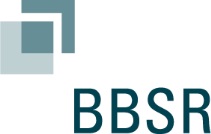 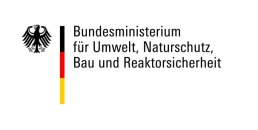 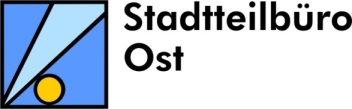 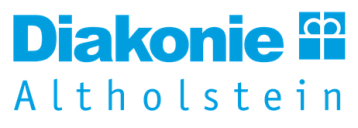 DatumAntragsteller/in
(Projektträger)Ansprechpartner/inAnschriftTelefonTelefaxE-Mail-AdresseHomepageGesamtkosten der Maßnahme€Bringen Sie Eigenmittel ein?€Werden Drittmittel 
in Anspruch genommen?€Umsetzungszeitraum
(Projektbeginn/Projektende)Auszahlung auf folgendes KontoAuszahlung auf folgendes KontoKontoinhaberIBAN